27. syyskuuta 201514:57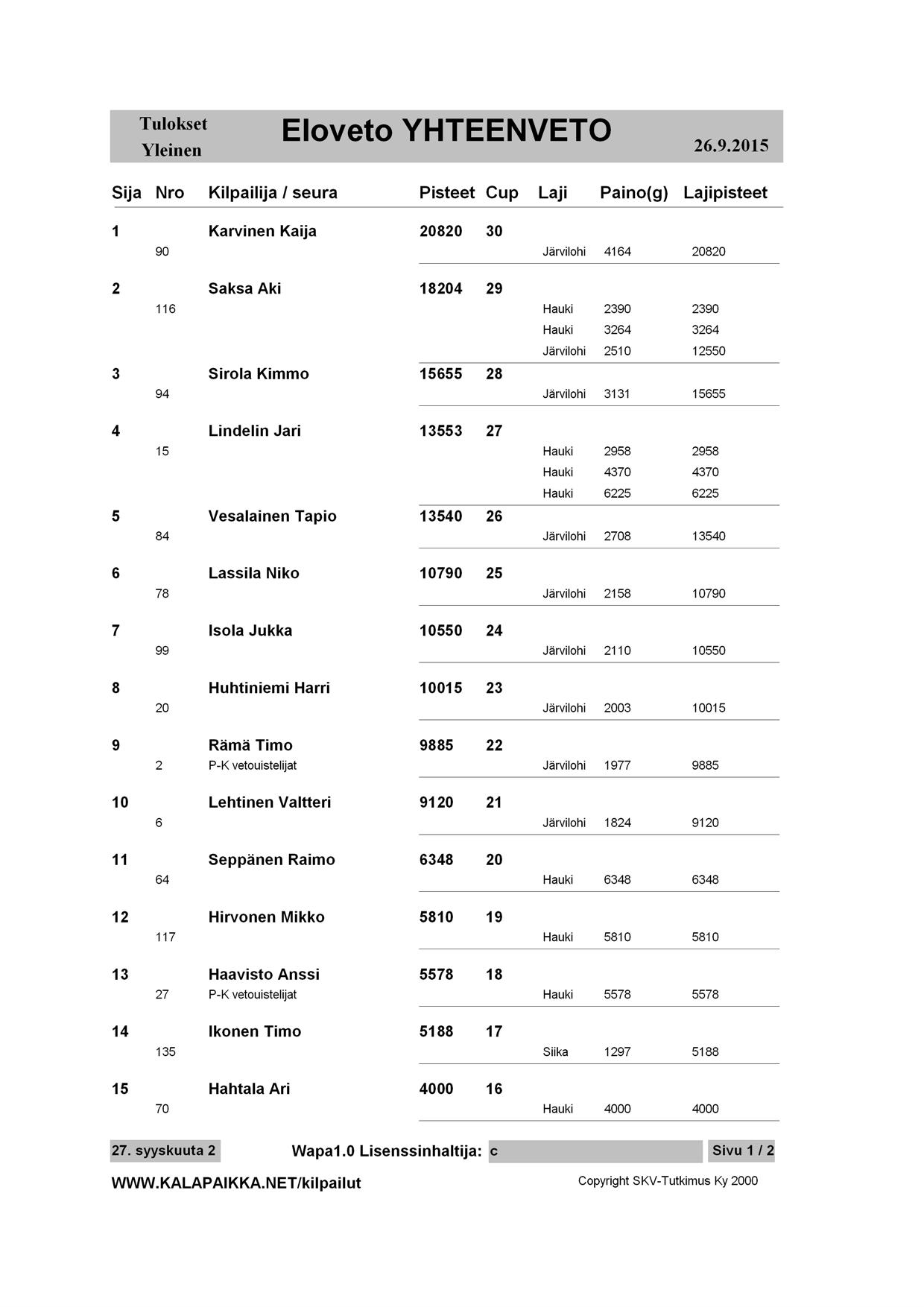 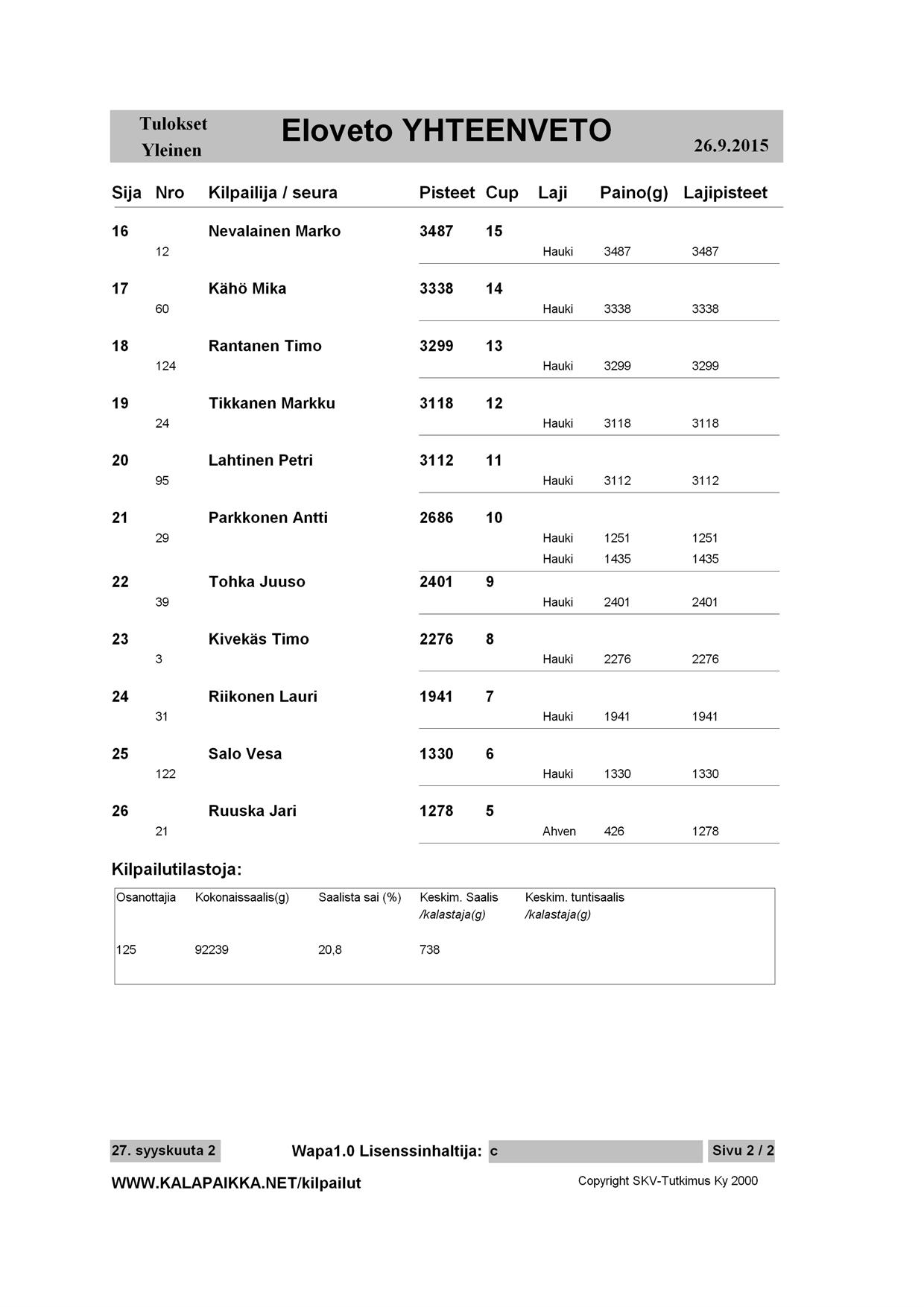 